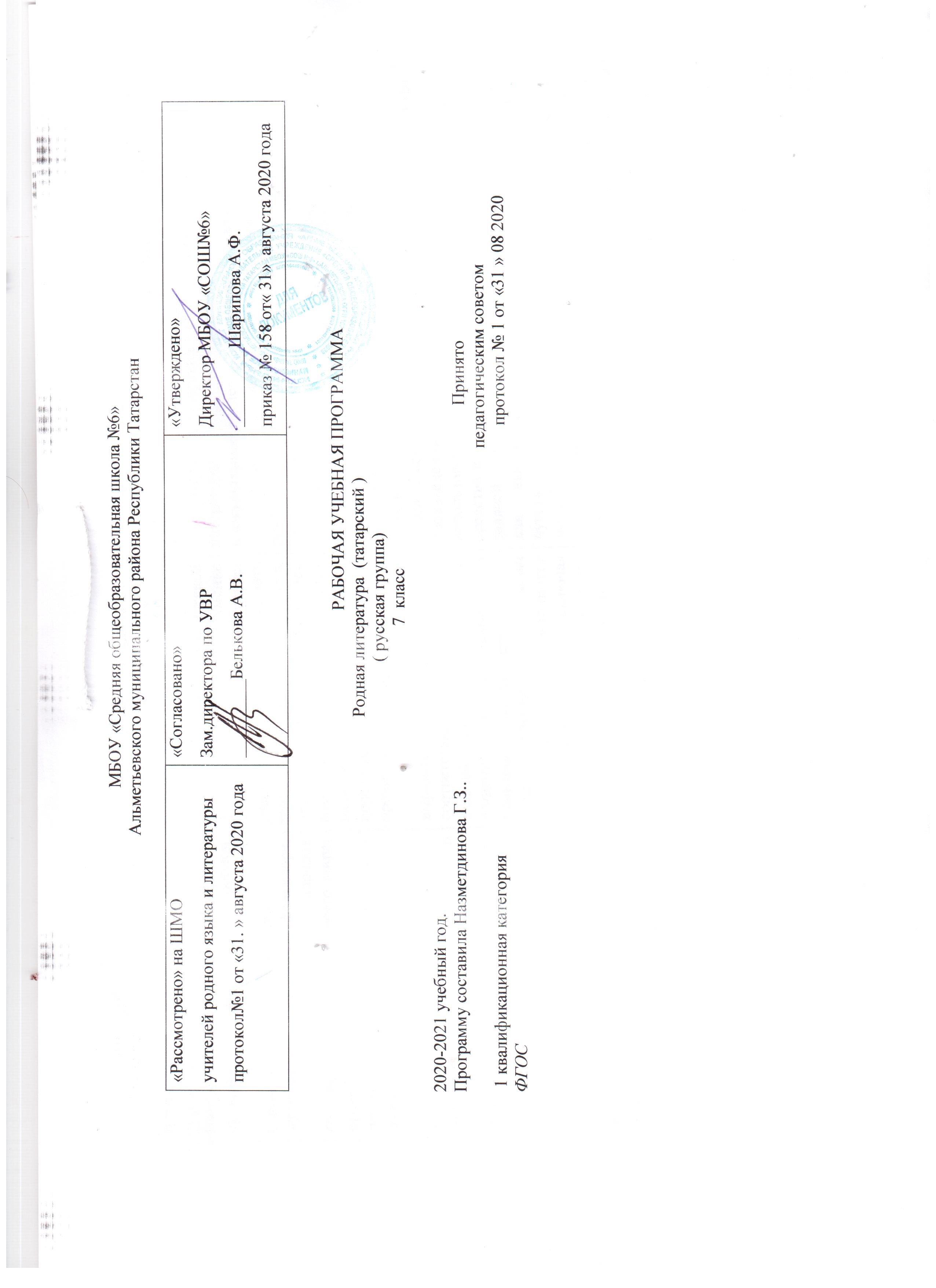 Планируемые результаты изучения предметаСодержание учебного предметаА.Р.Мотигуллина, Р.Г.Ханнанов, Р.Х.  Валиуллина “татарская литература” учебник для общеобразовательных организаций основного общего образования с обучением на русском языке (для изучающих татарский язык), 2014Изучаемый отделИзучаемый отделУченик получает  возможность учитьсяМетапредмет. результатыЛичностные результатыНарод правдив. Слово мудрецов. Судьба страны в надѐжных рукахГерой своего времениТема РодиныДобро побеждает.Природе нужен доктор.• понимание ключевых проблем изученных произведений татарского фольклора, фольклора народов России и всего мира; татарской классической и  современной литературы, литературных взаимосвязей и взаимовлияний;• осознанное беглое чтение текстов различных стилей и жанров; проведение смыслового анализа текста; использование различных видов чтения (ознакомительное, просмотровое, поисковое и др.);• владение монологической и диалогической речью; умение вступать в речевое общение; участвовать в диалоге (понимать точку зрения собеседника, признавать право на иное мнение); создание письменных высказываний, адекватно передающих прослушанную и прочитанную информацию;• использование выразительных средств языка в соответствии с коммуникативной задачей, сферой и ситуацией общения; использование для решения познавательных и коммуникативных задач различных источников информации, включая энциклопедии, словари, Интернет-ресурсы и другие базы данных;• использование приобретенных знаний и умений за рамками учебного процесса, то есть в практической деятельности и повседневной жизни.изучения татарской литературы в инокультурной среде:• умение создавать, применять и преобразовывать знаки и символы, модели и схемы для решения учебных и познавательных задач;• умение читать и понять суть художественного произведения, осознанно использовать речевые средства в соответствии с задачей коммуникации, для выражения своих чувств, мыслей, потребностей;• умение строить связанное речевое высказывание в зависимости от типа коммуникации и ситуации;• формирование и развитие компетентности в области использования информационно-коммуникационных технологий.• воспитание российской гражданской идентичности: любовь и уважение Отечеству, чувство гордости за свою Родину, знание истории языка, культуры родного края, основ культурного наследия Татарстана, народов России и всего человечества, усвоение гуманистических и традиционных ценностей многонационального российского общества, воспитание чувства долга и ответственности перед Родиной;• формирование осознанного, уважительного и доброжелательного отношения к другому человеку, его мнению, культуре, языку, вере, гражданской позиции; культурным, языковым, религиозным ценностям народов России и всего мира;• формирование основ экологической культуры на основе признания ценности жизни во всех её проявлениях и необходимости ответственного отношения к окружающей среде;• осознание значения семьи и общества, уважительное и заботливое отношение к членам своей семьи;• развитие эстетического осознания через освоение художественного и культурного наследия народов Татарстана, России и всего мира.Раздел Краткое содержаниеНарод правдив. Повторение ранее изученных жанров фольклора. Народная жизнь и быт в обрядовом фольклоре. Семейные (рождение  ребѐнка, свадьба и др.) и календарные обряды. Ф. Бурнаш «Яшь йөрҽкләр» / «Молодые сердца» (драма). Баиты, их поэтические особенности («Сак-Сок»/ «Сак-Сук»), мунаджаты («Илемне онытмам» / «Не забуду Родину»).  Творчество Г.Тукая («Милли моңнар» / «Национальные напевы» Слово мудрецов. Творчество Ф. Амирхана.. Ф.Амирхан «Ай өстендә  Зөһрә кыз» / «Зухра на Луне». Творчество Г. Ибрагимова. Изображение народной жизни («Алмачуар» / «Чубарый»). Р.Миннуллин «Килен төшкәндә» /«Встреча невесты». Деятельность композитора Р. Яхина. Стихотворения Х. Мударрисовой «Көмеш дага» / «Серебренная подкова». Судьба страны в надѐжных руках Ознакомление со стихотворением «Ил язмышы – ир язмышы» /«Судьба родины – судьба мужчины» А. Маликова, стихотворением в прозе «Сагыну» / «Тоска» Г. Кутуя. Жизнь и творчество С. Хакима. Поэма «Бакчачылар» / «Садоводы». Стихотворение «Бу кырлар, бу үзҽннәрдә...» / «В этих полях, долинах...» С.Хакима. Творчество Р. Тухватуллина. Повесть «Җиләкле аланнар» / «Ягодные поляны». Творчество М. Магдиева. Повесть  «Без – кырык беренче ел балалары» / «Мы – дети сорок первого года».Герой своего времени. Творчество Назипа Думави. Стихотворения  «Беренче кар» /«Первый снег». Творчество  Хади Такташа. Поэма  «Алсу». Жизненный и творческий путь Хасана Туфана. «Агыла да болыт агыла»/ «Плывут и плывут облака», «Тамчылар ни диләр?» / «О чѐм рассказывают капли?».Гурий Тавлин. «Кояш болытка кергәндә»/ «Когда тучи заслоняют солнце».Тема Родины.Жизненный и творческий путь А.Гилязева. Повесть  «Өч аршын җир»/ «Три аршина земли» (отрывок). Жизнь и творчество И. Юзеева. Драматическое произведение «Ак калфагым тәшердем кулдан» /«Выронили белый калфак из рук». Творчество поэта Фаннура Сафина. Изучение стихотворения «Туган җиремә»/ «Родной земле». Творчество М. Галиева. Повесть  «Нигез»/ «Родной очаг». Добро побеждает.Жизнь и творчество Ф. Хусни .Рассказ «Сөйләнмәгән хикәя»/ «Нерассказанная история». Жизнь и творчество Р. Хафизовой. Рассказ  «Әти кайткан көн»/ «В день возвращения отца» Творчество Ф.Яруллина. Рассказ «Ак төнбоек» / «Белый лотос» Творчество Р.Корбана. Стихотворение «Ярдәм итик» / «Давайте, поможем». Рассказ «Биш «икеле»/ «Пять «двоек» Р. Галиуллина. Рассказ «Табыш»/ «Находка» А.Ахметгалиевой.Природе нужен доктор.М.Аглямов. «Каеннар булсаң иде» / «Как березы», «Учак урыннары» / «Места костров». Творчество  М.Аглямова.  Стихотворение  «Балык кычкыруы»/ «Крик рыбы» З. Мансурова. Рассказ  «Карач»/ «Ворон» Х. Ибрагима. Повторение и обобщение изученного в 7 классе. Повторение. 